教学实施案例模板：如板书中含有特殊符号、图片等内容，为方便展示，可将板书以附件或图片形式上传学科智慧教学策略设计与实施学科智慧教学策略设计与实施学科智慧教学策略设计与实施学科智慧教学策略设计与实施学科智慧教学策略设计与实施学科智慧教学策略设计与实施课题名称：秋天的怀念课题名称：秋天的怀念课题名称：秋天的怀念课题名称：秋天的怀念课题名称：秋天的怀念课题名称：秋天的怀念研修主题：抓住人物的动作、神态、语言等描写体会人物形象研修主题：抓住人物的动作、神态、语言等描写体会人物形象研修主题：抓住人物的动作、神态、语言等描写体会人物形象研修主题：抓住人物的动作、神态、语言等描写体会人物形象研修主题：抓住人物的动作、神态、语言等描写体会人物形象研修主题：抓住人物的动作、神态、语言等描写体会人物形象姓名刘炳淑刘炳淑年级学科七年级语文七年级语文一、教学目标设计（从学段课程标准中找到要求，并具体化为本节课的知识与技能、过程与方法、态度情感与价值观目标。要求明晰、具体、可操作性）一、教学目标设计（从学段课程标准中找到要求，并具体化为本节课的知识与技能、过程与方法、态度情感与价值观目标。要求明晰、具体、可操作性）一、教学目标设计（从学段课程标准中找到要求，并具体化为本节课的知识与技能、过程与方法、态度情感与价值观目标。要求明晰、具体、可操作性）一、教学目标设计（从学段课程标准中找到要求，并具体化为本节课的知识与技能、过程与方法、态度情感与价值观目标。要求明晰、具体、可操作性）一、教学目标设计（从学段课程标准中找到要求，并具体化为本节课的知识与技能、过程与方法、态度情感与价值观目标。要求明晰、具体、可操作性）一、教学目标设计（从学段课程标准中找到要求，并具体化为本节课的知识与技能、过程与方法、态度情感与价值观目标。要求明晰、具体、可操作性）知识与技能了解借景抒情的写作手法。过程与方法反复朗读，抓住人物的动作、神态、语言等描写体会人物形象。情感态度与价值观领悟文章蕴涵的深沉无私的母爱，联系生活实际，激发学生的感恩情怀。知识与技能了解借景抒情的写作手法。过程与方法反复朗读，抓住人物的动作、神态、语言等描写体会人物形象。情感态度与价值观领悟文章蕴涵的深沉无私的母爱，联系生活实际，激发学生的感恩情怀。知识与技能了解借景抒情的写作手法。过程与方法反复朗读，抓住人物的动作、神态、语言等描写体会人物形象。情感态度与价值观领悟文章蕴涵的深沉无私的母爱，联系生活实际，激发学生的感恩情怀。知识与技能了解借景抒情的写作手法。过程与方法反复朗读，抓住人物的动作、神态、语言等描写体会人物形象。情感态度与价值观领悟文章蕴涵的深沉无私的母爱，联系生活实际，激发学生的感恩情怀。知识与技能了解借景抒情的写作手法。过程与方法反复朗读，抓住人物的动作、神态、语言等描写体会人物形象。情感态度与价值观领悟文章蕴涵的深沉无私的母爱，联系生活实际，激发学生的感恩情怀。知识与技能了解借景抒情的写作手法。过程与方法反复朗读，抓住人物的动作、神态、语言等描写体会人物形象。情感态度与价值观领悟文章蕴涵的深沉无私的母爱，联系生活实际，激发学生的感恩情怀。二、教学重难点（说明本课题的重难点）二、教学重难点（说明本课题的重难点）二、教学重难点（说明本课题的重难点）二、教学重难点（说明本课题的重难点）二、教学重难点（说明本课题的重难点）二、教学重难点（说明本课题的重难点）教学重点：  1.了解借景抒情的写作手法。 2.反复朗读，抓住人物的动作、神态、语言等描写体会人物形象教学难点：通过朗读领会人物形象，感受作者情感教学重点：  1.了解借景抒情的写作手法。 2.反复朗读，抓住人物的动作、神态、语言等描写体会人物形象教学难点：通过朗读领会人物形象，感受作者情感教学重点：  1.了解借景抒情的写作手法。 2.反复朗读，抓住人物的动作、神态、语言等描写体会人物形象教学难点：通过朗读领会人物形象，感受作者情感教学重点：  1.了解借景抒情的写作手法。 2.反复朗读，抓住人物的动作、神态、语言等描写体会人物形象教学难点：通过朗读领会人物形象，感受作者情感教学重点：  1.了解借景抒情的写作手法。 2.反复朗读，抓住人物的动作、神态、语言等描写体会人物形象教学难点：通过朗读领会人物形象，感受作者情感教学重点：  1.了解借景抒情的写作手法。 2.反复朗读，抓住人物的动作、神态、语言等描写体会人物形象教学难点：通过朗读领会人物形象，感受作者情感三、学情分析（分析学生的知识起点、技能起点和态度起点）三、学情分析（分析学生的知识起点、技能起点和态度起点）三、学情分析（分析学生的知识起点、技能起点和态度起点）三、学情分析（分析学生的知识起点、技能起点和态度起点）三、学情分析（分析学生的知识起点、技能起点和态度起点）三、学情分析（分析学生的知识起点、技能起点和态度起点）1，学生起点低，理解能力差  2，教师进行适时点拨1，学生起点低，理解能力差  2，教师进行适时点拨1，学生起点低，理解能力差  2，教师进行适时点拨1，学生起点低，理解能力差  2，教师进行适时点拨1，学生起点低，理解能力差  2，教师进行适时点拨1，学生起点低，理解能力差  2，教师进行适时点拨四、教学内容分析（简要说明本节课的主要学习内容）四、教学内容分析（简要说明本节课的主要学习内容）四、教学内容分析（简要说明本节课的主要学习内容）四、教学内容分析（简要说明本节课的主要学习内容）四、教学内容分析（简要说明本节课的主要学习内容）四、教学内容分析（简要说明本节课的主要学习内容）通过朗读领会人物形象，感受作者情感通过朗读领会人物形象，感受作者情感通过朗读领会人物形象，感受作者情感通过朗读领会人物形象，感受作者情感通过朗读领会人物形象，感受作者情感通过朗读领会人物形象，感受作者情感五、教学方法设计（针对学习内容，设计教与学的方法）五、教学方法设计（针对学习内容，设计教与学的方法）五、教学方法设计（针对学习内容，设计教与学的方法）五、教学方法设计（针对学习内容，设计教与学的方法）五、教学方法设计（针对学习内容，设计教与学的方法）五、教学方法设计（针对学习内容，设计教与学的方法）一、朗读课文，注意标画、识记文章中的重要字词。 二、读熟课文，能够有感情的朗读，注意语速平缓、口齿清楚，注意不同人物的语气语调。 三、再读课文，能够感知文章的主要内容和语言方面的特点。一、朗读课文，注意标画、识记文章中的重要字词。 二、读熟课文，能够有感情的朗读，注意语速平缓、口齿清楚，注意不同人物的语气语调。 三、再读课文，能够感知文章的主要内容和语言方面的特点。一、朗读课文，注意标画、识记文章中的重要字词。 二、读熟课文，能够有感情的朗读，注意语速平缓、口齿清楚，注意不同人物的语气语调。 三、再读课文，能够感知文章的主要内容和语言方面的特点。一、朗读课文，注意标画、识记文章中的重要字词。 二、读熟课文，能够有感情的朗读，注意语速平缓、口齿清楚，注意不同人物的语气语调。 三、再读课文，能够感知文章的主要内容和语言方面的特点。一、朗读课文，注意标画、识记文章中的重要字词。 二、读熟课文，能够有感情的朗读，注意语速平缓、口齿清楚，注意不同人物的语气语调。 三、再读课文，能够感知文章的主要内容和语言方面的特点。一、朗读课文，注意标画、识记文章中的重要字词。 二、读熟课文，能够有感情的朗读，注意语速平缓、口齿清楚，注意不同人物的语气语调。 三、再读课文，能够感知文章的主要内容和语言方面的特点。六、教学策略选择与信息技术融合的设计（针对学习流程，设计教与学的方式的变革，配置学习资源和数字化工具，设计信息技术融合点）六、教学策略选择与信息技术融合的设计（针对学习流程，设计教与学的方式的变革，配置学习资源和数字化工具，设计信息技术融合点）六、教学策略选择与信息技术融合的设计（针对学习流程，设计教与学的方式的变革，配置学习资源和数字化工具，设计信息技术融合点）六、教学策略选择与信息技术融合的设计（针对学习流程，设计教与学的方式的变革，配置学习资源和数字化工具，设计信息技术融合点）六、教学策略选择与信息技术融合的设计（针对学习流程，设计教与学的方式的变革，配置学习资源和数字化工具，设计信息技术融合点）六、教学策略选择与信息技术融合的设计（针对学习流程，设计教与学的方式的变革，配置学习资源和数字化工具，设计信息技术融合点）教师活动教师活动预设学生活动预设学生活动预设学生活动设计意图哪些地方表现了我的“暴躁无常”？为什么我会“暴躁无常”？哪些地方表现了我的“暴躁无常”？为什么我会“暴躁无常”？抓住砸”、“摔”等动词。痛苦和绝望抓住砸”、“摔”等动词。痛苦和绝望抓住砸”、“摔”等动词。痛苦和绝望从人物描写来体会人物性格2、母亲在我“暴躁无常”时，态度怎样？表现了什么？2、母亲在我“暴躁无常”时，态度怎样？表现了什么？“悄悄”、“躲” 不忍心看儿子受折磨“听” 担心儿子想不开“悄悄”、“躲” 不忍心看儿子受折磨“听” 担心儿子想不开“悄悄”、“躲” 不忍心看儿子受折磨“听” 担心儿子想不开从人物描写来体会人物性格3、“我”的双腿瘫痪之后，母亲侍弄的花为什么都死了？3、“我”的双腿瘫痪之后，母亲侍弄的花为什么都死了？因为她一心扑在瘫痪的儿子身上，无心再侍弄花。因为她一心扑在瘫痪的儿子身上，无心再侍弄花。因为她一心扑在瘫痪的儿子身上，无心再侍弄花。从人物描写来体会人物性格4、文中写到“我”坐在窗前看落叶，“母亲进来了，挡在窗前”。你怎样理解母亲挡住落叶的行为？4、文中写到“我”坐在窗前看落叶，“母亲进来了，挡在窗前”。你怎样理解母亲挡住落叶的行为？母亲害怕落叶的景象更引起“我”的伤感。母亲时刻为儿子着想，细节描写使人物性格刻画鲜明，感人至深。母亲害怕落叶的景象更引起“我”的伤感。母亲时刻为儿子着想，细节描写使人物性格刻画鲜明，感人至深。母亲害怕落叶的景象更引起“我”的伤感。母亲时刻为儿子着想，细节描写使人物性格刻画鲜明，感人至深。从人物描写来体会人物性格六、教学评价设计（创建量规，向学生展示他们将被如何评价（来自教师和小组其他成员的评价）。也可以创建一个自我评价表，这样学生可以用它对自己的学习进行评价）六、教学评价设计（创建量规，向学生展示他们将被如何评价（来自教师和小组其他成员的评价）。也可以创建一个自我评价表，这样学生可以用它对自己的学习进行评价）六、教学评价设计（创建量规，向学生展示他们将被如何评价（来自教师和小组其他成员的评价）。也可以创建一个自我评价表，这样学生可以用它对自己的学习进行评价）六、教学评价设计（创建量规，向学生展示他们将被如何评价（来自教师和小组其他成员的评价）。也可以创建一个自我评价表，这样学生可以用它对自己的学习进行评价）六、教学评价设计（创建量规，向学生展示他们将被如何评价（来自教师和小组其他成员的评价）。也可以创建一个自我评价表，这样学生可以用它对自己的学习进行评价）六、教学评价设计（创建量规，向学生展示他们将被如何评价（来自教师和小组其他成员的评价）。也可以创建一个自我评价表，这样学生可以用它对自己的学习进行评价）在教学中,我除了培养学生独立阅读课文的能力外.还重视学生说的训练和情感培养,先让学生采用多种方式把课文读熟,理解文中的重点句段所表达的含义.然后对文中印象最深刻的句段各抒己见.说的时候要着重抓住“我”和“母亲”的情绪做对比：“我”因瘫痪，脾气变得暴怒无常，砸东西，对生活失去了信心，“母亲”不但不责怪“我”，反而等“我”情绪恢复平静后抚慰“我”，还说要带”我“去北海看菊花。经过对比，学生懂得母爱的无私和伟大，也更体现出 “我”对“母亲”深深的愧疚、热爱、怀念之情。在教学中,我除了培养学生独立阅读课文的能力外.还重视学生说的训练和情感培养,先让学生采用多种方式把课文读熟,理解文中的重点句段所表达的含义.然后对文中印象最深刻的句段各抒己见.说的时候要着重抓住“我”和“母亲”的情绪做对比：“我”因瘫痪，脾气变得暴怒无常，砸东西，对生活失去了信心，“母亲”不但不责怪“我”，反而等“我”情绪恢复平静后抚慰“我”，还说要带”我“去北海看菊花。经过对比，学生懂得母爱的无私和伟大，也更体现出 “我”对“母亲”深深的愧疚、热爱、怀念之情。在教学中,我除了培养学生独立阅读课文的能力外.还重视学生说的训练和情感培养,先让学生采用多种方式把课文读熟,理解文中的重点句段所表达的含义.然后对文中印象最深刻的句段各抒己见.说的时候要着重抓住“我”和“母亲”的情绪做对比：“我”因瘫痪，脾气变得暴怒无常，砸东西，对生活失去了信心，“母亲”不但不责怪“我”，反而等“我”情绪恢复平静后抚慰“我”，还说要带”我“去北海看菊花。经过对比，学生懂得母爱的无私和伟大，也更体现出 “我”对“母亲”深深的愧疚、热爱、怀念之情。在教学中,我除了培养学生独立阅读课文的能力外.还重视学生说的训练和情感培养,先让学生采用多种方式把课文读熟,理解文中的重点句段所表达的含义.然后对文中印象最深刻的句段各抒己见.说的时候要着重抓住“我”和“母亲”的情绪做对比：“我”因瘫痪，脾气变得暴怒无常，砸东西，对生活失去了信心，“母亲”不但不责怪“我”，反而等“我”情绪恢复平静后抚慰“我”，还说要带”我“去北海看菊花。经过对比，学生懂得母爱的无私和伟大，也更体现出 “我”对“母亲”深深的愧疚、热爱、怀念之情。在教学中,我除了培养学生独立阅读课文的能力外.还重视学生说的训练和情感培养,先让学生采用多种方式把课文读熟,理解文中的重点句段所表达的含义.然后对文中印象最深刻的句段各抒己见.说的时候要着重抓住“我”和“母亲”的情绪做对比：“我”因瘫痪，脾气变得暴怒无常，砸东西，对生活失去了信心，“母亲”不但不责怪“我”，反而等“我”情绪恢复平静后抚慰“我”，还说要带”我“去北海看菊花。经过对比，学生懂得母爱的无私和伟大，也更体现出 “我”对“母亲”深深的愧疚、热爱、怀念之情。在教学中,我除了培养学生独立阅读课文的能力外.还重视学生说的训练和情感培养,先让学生采用多种方式把课文读熟,理解文中的重点句段所表达的含义.然后对文中印象最深刻的句段各抒己见.说的时候要着重抓住“我”和“母亲”的情绪做对比：“我”因瘫痪，脾气变得暴怒无常，砸东西，对生活失去了信心，“母亲”不但不责怪“我”，反而等“我”情绪恢复平静后抚慰“我”，还说要带”我“去北海看菊花。经过对比，学生懂得母爱的无私和伟大，也更体现出 “我”对“母亲”深深的愧疚、热爱、怀念之情。七、教学板书（本节课的教学板书）七、教学板书（本节课的教学板书）七、教学板书（本节课的教学板书）七、教学板书（本节课的教学板书）七、教学板书（本节课的教学板书）七、教学板书（本节课的教学板书）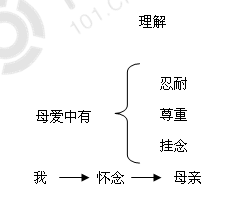 